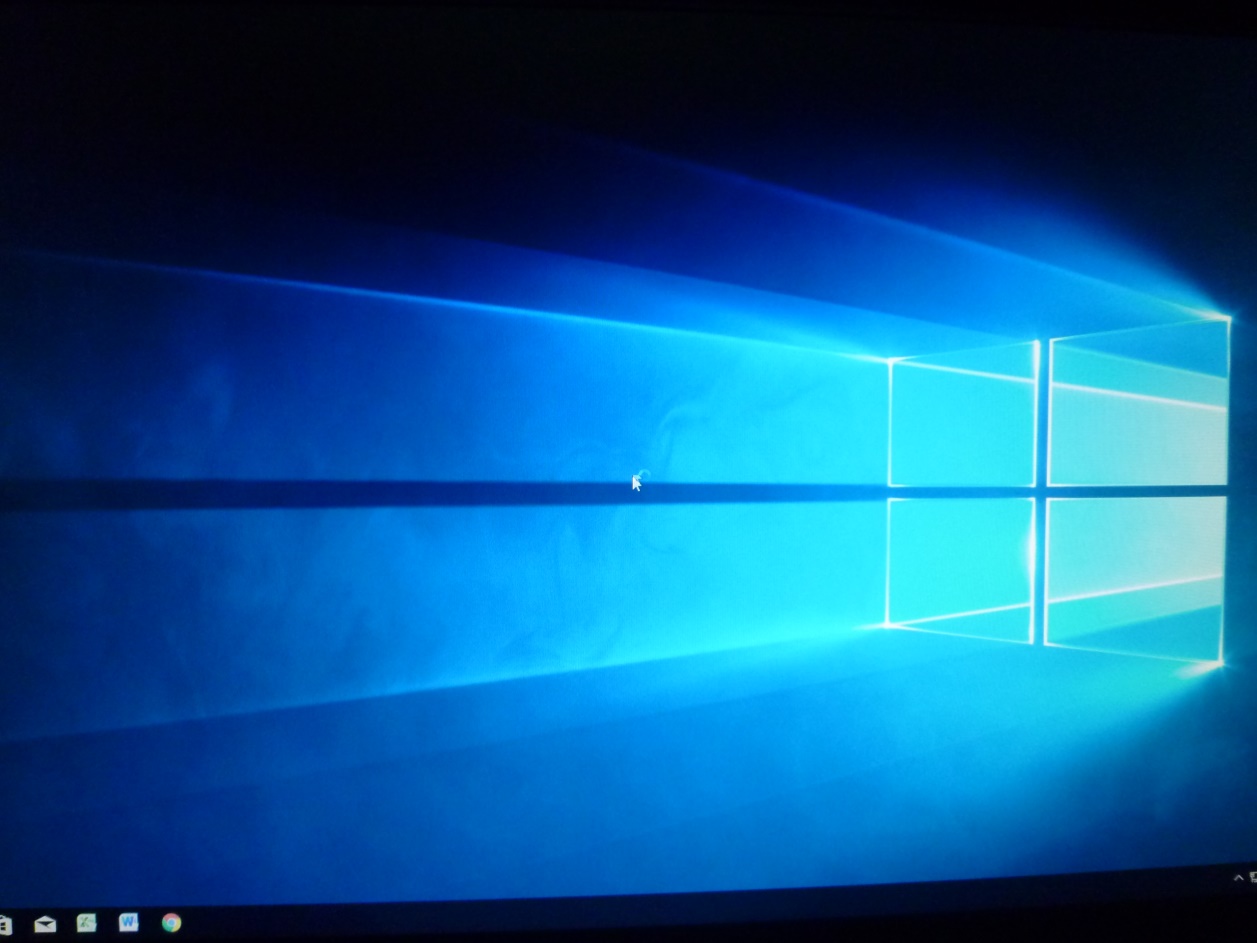 Ecran au redémarrage après appui sur Arrêt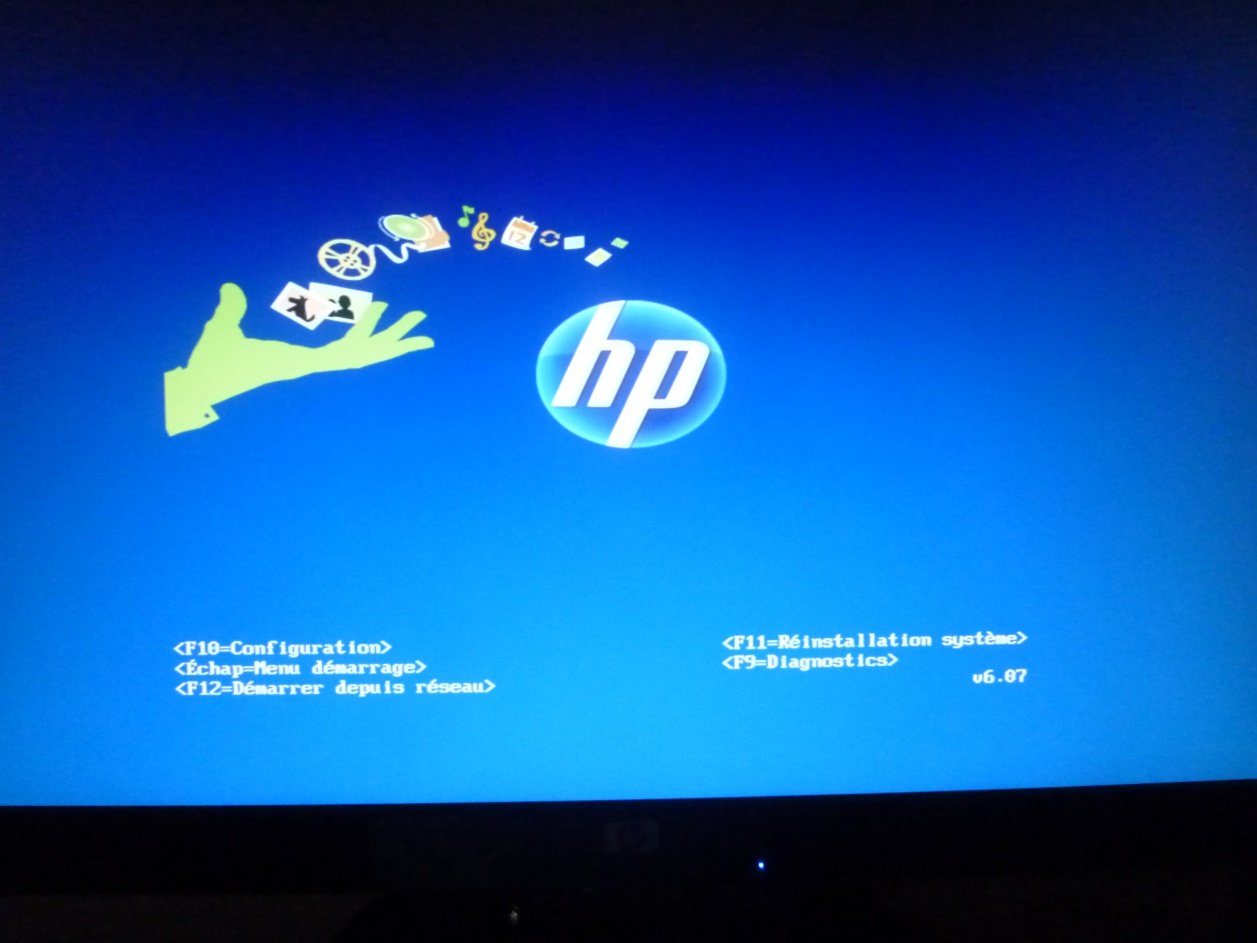 Ecran au redémarrage après appui sur Redémarrage